防・耐火構造試験試験設備仮予約申込書太枠内をご記入下さい。１枚の申込書で、１仕様の試験のお申込みでお願いいたします。（区画貫通等、１躯体に複数の仕様を施工する場合を除く。）ご案内1. 当該書類で知り得た情報は守秘致します。2. 当該書類でのお申込みは1枚につき１仕様の試験でお願いいたします。（区画貫通等、１躯体に複数の仕様を施工する場合は除く。）3. 申込書は必要事項をご記入後、下記FAXもしくは打ち合わせ担当者へメールにてお申し込み下さい。4. お申込のご希望月で調整を行いますが、混み具合により調整が難しい場合がございます。予めご了承ください。5. 試験予定日(仮予約日)が決まりましたら、予約担当者様へ当該書類を返信いたします。右下の仮予約日をご確認ください。試験予定日の3ヶ月前までに事前相談(メール等での問い合わせを含む)等の進捗が確認出来ない場合，試験所の判断にて仮予約を取り消させて頂く場合がありますのでご注意下さい。6. ご都合により予約を取り消される場合は、予約日の3ヶ月前を目安にできるだけお早めにご連絡ください。注）試験体重量・形状、多量の有機系断熱材を用いた仕様や試験方法等の要因により、ご対応できない場合がございます。予めご了承ください。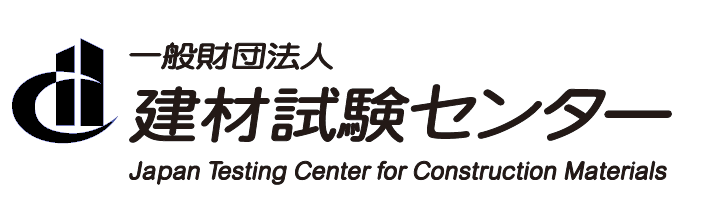 申込日（記入日）申込日（記入日）申込日（記入日）年　　月　　日年　　月　　日年　　月　　日申込者主予約会社名ﾌﾘｶﾞﾅ申込者主予約会社名会社名申込者予　約(連絡)担当者ﾌﾘｶﾞﾅ申込者予　約(連絡)担当者会社名（上記と異なる場合）申込者予　約(連絡)担当者住所申込者予　約(連絡)担当者部署名氏名申込者予　約(連絡)担当者TELFAX申込者予　約(連絡)担当者E-mail試験概要試験の目的：性能評価試験(大臣認定取得用)　確認試験(性能確認目的)　　消防評定用試験の目的：性能評価試験(大臣認定取得用)　確認試験(性能確認目的)　　消防評定用試験の目的：性能評価試験(大臣認定取得用)　確認試験(性能確認目的)　　消防評定用試験の目的：性能評価試験(大臣認定取得用)　確認試験(性能確認目的)　　消防評定用試験の目的：性能評価試験(大臣認定取得用)　確認試験(性能確認目的)　　消防評定用試験概要希望予約設備：壁炉　　水平炉　　梁炉　　四面炉希望予約設備：壁炉　　水平炉　　梁炉　　四面炉希望予約設備：壁炉　　水平炉　　梁炉　　四面炉希望予約設備：壁炉　　水平炉　　梁炉　　四面炉希望予約設備：壁炉　　水平炉　　梁炉　　四面炉試験概要躯体寸法：躯体寸法：躯体寸法：躯体寸法：躯体寸法：試験概要その他、特記事項等がありましたら、ご記入ください。その他、特記事項等がありましたら、ご記入ください。その他、特記事項等がありましたら、ご記入ください。その他、特記事項等がありましたら、ご記入ください。その他、特記事項等がありましたら、ご記入ください。試験内容試験項目試験方法等注）当所の試験設備ではご対応できない試験体や試験方法がございます。予めご了承ください。試験方法等注）当所の試験設備ではご対応できない試験体や試験方法がございます。予めご了承ください。試験体(躯体)数試験内容壁はり柱床屋根軒裏防火設備区画貫通その他構造の種別：(防火設備・区画貫通以外)耐火構造　　準耐火構造　防火構造その他(　　　　　　　　　　　　　　　　　　)試験内容壁はり柱床屋根軒裏防火設備区画貫通その他加熱時間：20分　 30分　 45分　 60分　 90分120分　180分　その他(　　　分)試験内容壁はり柱床屋根軒裏防火設備区画貫通その他合成樹脂系断熱材の有無：無有(種類：　　　　　　　　　　　厚さ：　　mm)試験内容壁はり柱床屋根軒裏防火設備区画貫通その他載荷の有無：無　　有試験内容壁はり柱床屋根軒裏防火設備区画貫通その他ご希望の試験月：その他事前打合：  無　 有（建材試験センター打合せ担当者名（　　　　　　　　　　　）事前打合：  無　 有（建材試験センター打合せ担当者名（　　　　　　　　　　　）事前打合：  無　 有（建材試験センター打合せ担当者名（　　　　　　　　　　　）事前打合：  無　 有（建材試験センター打合せ担当者名（　　　　　　　　　　　）その他その他、ご要望等がありましたらご記入ください。その他、ご要望等がありましたらご記入ください。その他、ご要望等がありましたらご記入ください。その他、ご要望等がありましたらご記入ください。センター記入欄センター記入欄センター記入欄受付日　　　　年　　　　月　　　　日仮予約日